附件4：2019年“营动中国”全国青少年公益户外营地夏令营（宁夏永宁站）方案组织机构指导单位：国家体育总局青少年体育司主办单位：国家体育总局登山运动管理中心中国登山协会宁夏回族自治区体育局承办单位：宁夏山地运动协会协办单位：宁夏山地旅体育文化传播有限责任公司活动时间、地点、规模时间2019年7月19日至25日（19日报到，25日上午返程）地点欢乐大本营营地：宁夏回族自治区银川市永宁县宁夏永宁县109国道和鹤泉湖交叉路口处规模200名，8-12岁青少年活动内容营地生活科露营生活日常规范、营舍内务整理、小队正向行为约定、践行户外环保（LNT）法则、日常记录与学习。户外知识及技能深度体验科木屋营地建设（动手工程类）、定向越野（含夜间定向）、皮划艇及扎伐泅渡（水上运动类）、无线电测向（军事体育类）、自然教育（含朴门课程）、露营与野炊（野外生存实践）。民族体育特色类科旱地冰球、夺旗橄榄球、草地足球、射箭等。野外生存综合科目以团队定向比赛方式进行，分别完成庇护所搭建、翻越障碍墙、穿越泥潭、滚轮胎、走扁带、过平衡木、小队仰卧起等部分青少年素质拓展科目）。联谊交流活动科目篝火晚会（毕营及颁奖）。活动日程及各项目介绍具体见4-2。表彰和奖励根据参加比赛项目的成绩，分名次或等次对代表队和个人给予表彰和奖励。评出在活动期间团结互助、顽强拼搏的队伍，颁发道德风尚奖。每一位参加夏令营并完成所有活动的营员都将获得参营证书。报名方式及报到要求报名方式报名参营的人员（本人或监护人）关注右侧“中国登山协会青少年委员会”微信公众号，点击“营动中国”-“夏令营报名”，根据提示完成报名。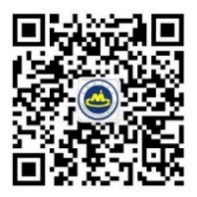 如参与活动人员发生变动，请在活动开始前至少10天与工作人员取得联系并确定最新名单，逾期不予处理。联系人：王佳祥电话：15202612742截止时间2019年7月10日报到要求于2019年7月19日18:00前完成报到。报到时营员须向大会提交营员的健康证明（县级以上医院出具），未提交或不符者不允许参加本次夏令营。费用收费：800元/人，由承办单位收取，包含营服、营帽、参营保险费，以及报到日食宿费、离营日餐费（此为一揽子解决方案，提前离营不退费、提前报到不接待）。其他由于暑期天气炎热及含有水上项目，请各代表队自备防暑、防晒、防蚊物品和换洗衣服。个人装备建议清单：个人物品小背包（30升左右为宜）、夏季防紫外线风衣、防风衣裤、徒步袜两双、中高帮徒步鞋、拖鞋、面巾（魔术头巾）、水壶或水杯（必备）、头灯（或手电）、个人药品（防过敏、防蚊药）、个人洗漱卫生用品（牙刷、牙膏、水杯、面盆等）、防晒霜、抓绒睡袋。本解释权属“营动中国”全国青少年公益户外营地夏令营组委会。未尽事宜，另行通知。附4-1：日程安排附4-2：项目介绍附4-3：交通线路附4-1：2019年“营动中国”全国青少年公益户外营地夏令营（宁夏永宁站）日程安排注：因为天气等原因，以上活动日程可能发生变化，以实际为准。内容说明附4-2：2019年“营动中国”全国青少年公益户外营地夏令营（宁夏永宁站）项目介绍项目介绍一：定向越野运动一、项目设置团队项目、以小队为单位，由指导员带领开展。二、体验方法整个营地会绘制定向越野地图，营员按年龄分组，或者以小团队为单位，在营地定向图中，事先安排设置一些团队任务，各小组按图索骥找到任务点，以合作形式完成打卡，然后继续前往下一个任务点；线路规定任务完成后，既已经到达指定终点，根据任务完成度和时间，确定团队成绩；营地定向活动可以根据营地风格设置完全不一样的定向路线，如植物定向、地标定向、闯关定向、越野赛等。项目介绍二：木屋建设（工程类）一、项目设置团队项目、以小队为单位，由指导员带领开展。二、体验方法以小队为单位，在三天不同时段内，在教练员带领下，分别完成工具认识、材料认识、制图设计、完成木屋等一系列任务，最终各小队均需制作出一个漂亮的小木屋（有一定实用价值）。项目介绍三：自然教育一、项目设置个人项目、以小队为单位，由指导员带领开展。二、体验方法“以自然为师”，所有的课程均在自然环境开展；课程分为发现自然（体验）、自然手工坊（体验）、环境观测与考察、朴门及农耕活动实践；本课程分为1-4级，采取每日进阶的方式进行，各大组根据流程安排，依次完成4级课程，并颁发户外技能证书。项目介绍四：皮划艇一、项目设置个人项目、以小队为单位，由指导员带领开展。二、体验方法一项具有挑战性、刺激性和娱乐性的现代化体育游乐项目。根据教练员安排，本课程分为1-4个级别，各大组根据活动日程，分阶段完成器材认识、安全知识、识别水域、基本划行、进阶划行和长距离划行等课程。项目介绍五：素质拓展科目（融合类）一、项目设置团队项目、以小队为单位，由指导员带领开展。二、体验方法类似营地通用地面课程，目的是让营员了解、学会团队配合之道，实现小队融合。真人版大富翁、愤怒小鸟、沙漠取水、呼吸的力量、空中绳索、彩虹伞、手脚并用、同舟共济、抖一抖等项目；课程也将分为1-4个级别，分别由不同风格的拓展教练员带领，逐次升级；项目介绍六：团队对抗项目一、项目设置团队项目、以小队为单位，由指导员带领开展。二、体验方法课程分为旱地冰球、夺旗橄榄球、草地足球等；营地团队对抗项目，更多的是一种情绪的释放，让孩子们去奔跑、呼喊、鼓励、追逐，能完全释放天性。旱地冰球（草地冰球）是冰球起源项目，规则与战术很简单；夺旗橄榄球来源于电玩游戏，在安全的环境下，可以快乐的奔跑；草地足球与足球规则一致，可随时随地开展，能调动孩子们积极性，达到增强体质的目的。项目介绍七：闲暇科目一、项目设置以小队为单位，由指导员带领开展。二、体验方法星空阅读、音乐夜话、思维桌游等；夏季宁夏日落较晚，8:30天黑，为避免闲暇安全隐患，由指导员带领，以单独进行的方式开展，轻松的在一起，共同参与读书、听音乐讲故事、玩一些简单的游戏，度过一天最美好的时段——黄昏。小队也可以申请炭盆篝火。比赛项目介绍：勇士之路闯关一、项目设置团队项目、以小队为单位，由指导员带领开展。二、体验方法以团队定向比赛方式进行，根据不同年龄，设置3-10公里赛道，8岁组完成3公里赛段即可，12岁组完成10公里赛段；利用营地北区10公里蛇形赛道（砂石路），以及不同种类的植被（树林及荒漠草地），分别设置翻越障碍墙、穿越泥潭、滚轮胎、走扁带、过平衡木、小队仰卧起等部分青少年素质拓展科目；分年龄段按批次出发，根据团队任务完成时间及完成质量评定。附4-3：2019年“营动中国”全国青少年公益户外营地夏令营（宁夏永宁站）交通线路本次夏令营在贵州毕节百里杜鹃景区，距机场和高铁站较远，为此组委会安排接站服务，请根据接站时刻表提前安排行程，过时需自行前往，以下为接站时刻表和自行前往交通方式：接站时刻表备注：飞机建议购买发车时间前1小时抵达航班，高铁建议购买发车时间前半小时抵达车次，集合点另行通知。统一接站为一天3次，错过时间自行前往活动营地自行前往方式距离银川河东机场22公里打出租车约2小时45分钟（大约450元）到达银川永宁欢乐大本营。从机场无直达大巴。距离银川火车站约35公里打出租车约45分钟。从火车站无直达大巴。联系人姓名：王佳祥电话：15202612742日期时间活动内容地点7月19日
（星期五）09:00-16:00接站7月19日
（星期五）16:00-18:00报到、分配房间、内务整理7月19日
（星期五）18:00-19:00晚餐餐厅7月19日
（星期五）19:00-21:00参观营地、领队会议、开营准备7月19日
（星期五）21:00-22:00洗簌、就寝7月20日
（星期六）08:00-09:00早餐7月20日
（星期六）09:00-10:00开营式、团建、FVC南区主草坪7月20日
（星期六）10:00-12:00六大课程（第一课）南北区项目地7月20日
（星期六）12:00-14:00午餐+午休7月20日
（星期六）14:00-17:00六大课程（第一课）南北区项目地7月20日
（星期六）17:10-18:00分享+游戏南区主草坪7月20日
（星期六）18:10-19:00晚餐7月20日
（星期六）19:00-21:00晚课、星空阅读、音乐夜话南区主草坪7月20日
（星期六）21:00洗漱、就寝7月21日
（星期日）08:00-09:00早餐7月21日
（星期日）09:00-11:20六大课程（第二课）南北区项目地7月21日
（星期日）11:20-12:00课程分享与回顾总结南北区项目地7月21日
（星期日）12:00-14:00午餐+午休7月21日
（星期日）14:00-17:00六大课程（第二课）南北区项目地7月21日
（星期日）17:10-18:00分享+游戏南区主草坪7月21日
（星期日）18:10-19:00晚餐7月21日
（星期日）19:00-21:00晚课、星空阅读、音乐夜话南区主草坪7月21日
（星期日）21:00洗漱、就寝7月22日
（星期一）08:00-09:00早餐7月22日
（星期一）09:00-11:20六大课程（第三课）南北区项目地7月22日
（星期一）11:20-12:00课程分享与回顾总结南北区项目地7月22日
（星期一）12:00-14:00午餐+午休7月22日
（星期一）14:00-17:00六大课程（第三课）南北区项目地7月22日
（星期一）17:10-18:00分享+游戏南区主草坪7月22日
（星期一）18:10-19:00晚餐7月22日
（星期一）19:00-21:00晚课、星空阅读、音乐夜话南区主草坪7月22日
（星期一）21:00洗漱、就寝7月23日
（星期二）08:00-09:00早餐7月23日
（星期二）09:00-11:20六大课程（第四课）南北区项目地7月23日
（星期二）11:20-12:00课程分享与回顾总结南北区项目地7月23日
（星期二）12:00-14:00午餐+午休7月23日
（星期二）14:00-17:00六大课程（第四课）南北区项目地7月23日
（星期二）17:10-18:00分享+游戏南区主草坪7月23日
（星期二）18:10-19:00晚餐7月23日
（星期二）19:00-21:00晚课、星空阅读、音乐夜话南区主草坪7月23日
（星期二）21:00洗漱、就寝7月24日
（星期三）07:00-08:00早餐、热身7月24日
（星期三）08:00-12:00少年勇士之路挑战赛北区比赛场7月24日
（星期三）12:00-14:00午餐+午休7月24日
（星期三）14:00-18:00制作纪念品、完成旅程报告、排练节目南区主草坪7月24日
（星期三）18:00-19:00结营式+团队聚餐+颁奖南区主草坪7月24日
（星期三）19:00-22:00篝火晚会+才艺表演露营篝火区7月24日
（星期三）22:00-23:00洗簌、就寝7月25日
（星期四）07:00-11:00送站离营序号类别课程级别1课程板块皮划艇1-4级
每天进阶2课程板块定向越野+无线电测向1-4级
每天进阶3课程板块自然课堂1-4级
每天进阶4课程板块木屋营地建设1-4级
每天进阶5课程板块素质拓展体验1-4级
每天进阶6课程板块旱地冰球、草地足球、夺旗橄榄球1-4级
每天进阶7比赛板块少年勇士之路挑战赛分年龄级8分享板块晚课、星空阅读、音乐夜话无级别9体验板块思维桌游无级别10体验板块高尔夫、射箭体验无级别11体验板块自制八宝茶-感受回乡文化无级别12休闲板块制作纪念品（八宝茶）、完成旅程报告、排练节目13休闲板块团队聚餐+毕营式+颁奖14休闲板块篝火晚会+才艺表演发车点发车时间联系人银川河东机场09:00—16:00王佳祥15202612742银川火车站09:00—16:00沙衍辰18209584174